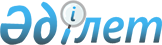 Қазақстан Республикасы Президентінің 2006 жылғы 9 қазандағы N 194 Жарлығына өзгерістер енгізу туралыҚазақстан Республикасы Президентінің 2007 жылғы 1 қарашадағы N 433 Жарлығы

       ҚАУЛЫ ЕТЕМІН : 

      1. "Қазақстан Республикасы Президентінің "Сапа саласындағы жетістіктері үшін" сыйлығын алуға арналған конкурс және "Алтын сапа" республикалық көрме-конкурсы туралы" Қазақстан Республикасы Президентінің 2006 жылғы 9 қазандағы N 194 Жарлығына (Қазақстан Республикасының ПҮАЖ-ы, 2006 ж., N 38, 418-құжат; 2007 ж., N 24, 267-құжат) мынадай өзгерістер енгізілсін: 

      аталған Жарлықпен құрылған Қазақстан Республикасы Президентінің "Сапа саласындағы жетістіктері үшін" сыйлығының лауреаты атағын және "Алтын сапа" республикалық көрме-конкурсының дипломанты атағын беру жөніндегі комиссияның құрамына мыналар енгізілсін: 

      Мыңбаев               - Қазақстан Республикасының Энергетика 

      Сауат Мұхаметбайұлы     және минералдық ресурстар министрі       Сұлтанов              - Қазақстан Республикасының Экономика 

      Бақыт Тұрлыханұлы       және бюджеттік жоспарлау министрі; 

      көрсетілген Комиссияның құрамынан Б.С.Ізмұхамбетов, М.Ә.Құсайынов шығарылсын. 

      2. Осы Жарлық қол қойылған күнінен бастап қолданысқа енгізіледі.        Қазақстан Республикасының 

      Президенті                                      Н. НАЗАРБАЕВ 
					© 2012. Қазақстан Республикасы Әділет министрлігінің «Қазақстан Республикасының Заңнама және құқықтық ақпарат институты» ШЖҚ РМК
				